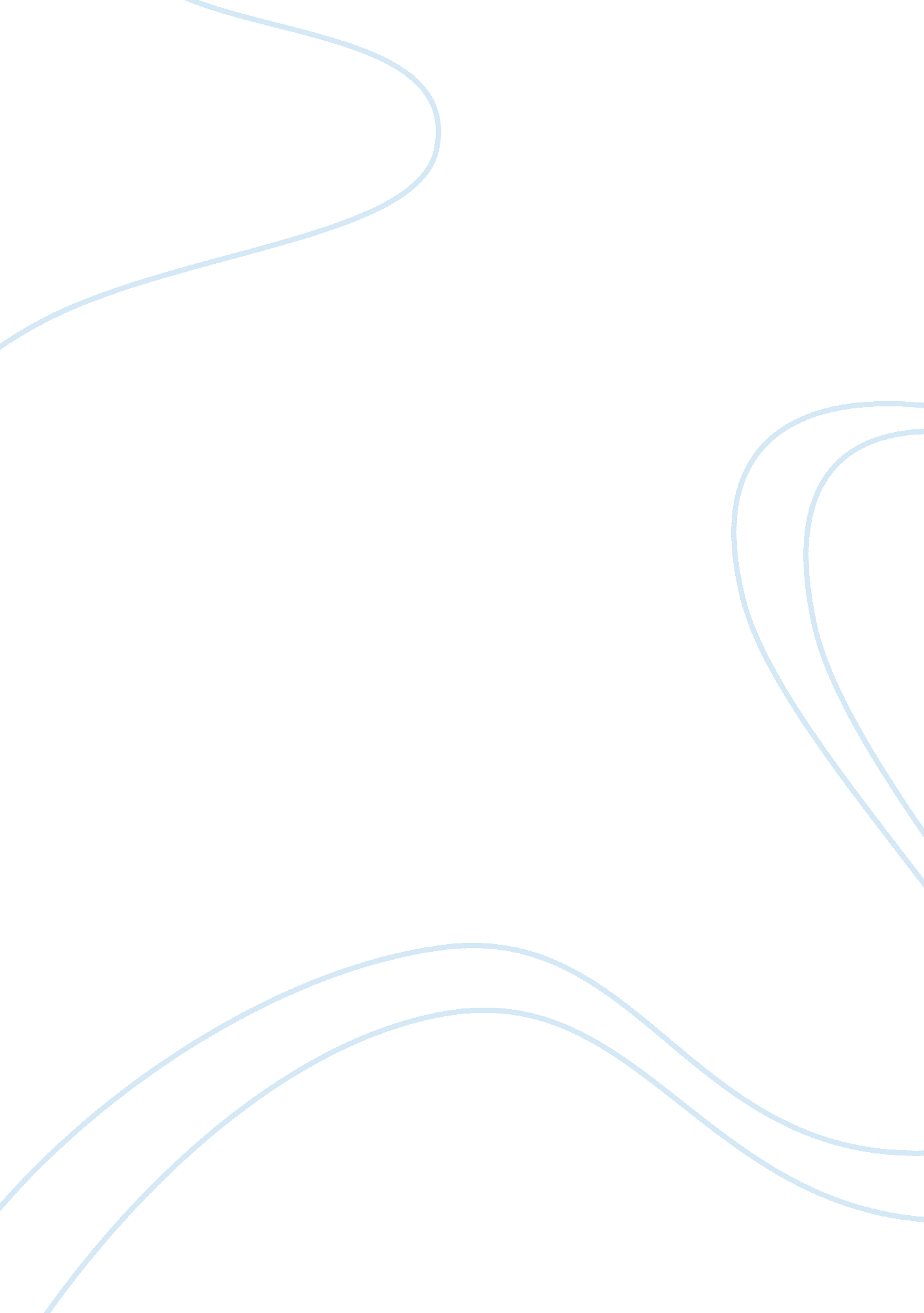 The coldest winter ever – personal reflection on winter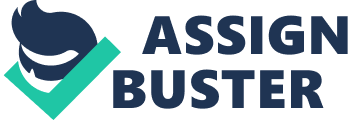 Winter Santiago Isn't Just a typical teenager. She Isn't typical at all, she barely ever goes to school, she only goes when she wants something. Herfamilylife Is anything but typical, her father Is a big drug dealer with a lot ofmoneyand her mother Isn't even Like a mother to Winter, she's more Like a sister to her. Winter Is very self- absorbed; she only worries about herself, even when her mom got shot In the face Winter gets jealous because she thinks her mother's hogging all the attention. She really only cares about herself. She is very street smart though, after her father goes to prison, her mother becomes a crack head and her sisters go into care, Winter knew how to take care of herself, she knew what to do to survive on the streets without the help of her father. She's done horrible things to survive and live the life she knew, like robbing people and betraying her family. Winter wouldn't make a good best friend at all; I don't even think she would make a good friend. She betrayed all of her friends one way or another, either by hooking up with their man because he had what she needed, or betraying Simons when she got arrested because she was telling for Winter, Simons was ready to have her baby and even though she said no, Winter persisted that she go and steal for her, because she wanted something, she didn't care that Simons was having a baby, if anything she used it against her saying she would need the money that she's making stealing, for the baby, in the end Simons lost the baby, and in my opinion a lot of the blame should be on Winter. She may be a fun person to be around and go out with because she does know how to have fun, but I would never want her as a friend because she's not loyal and she is untrustworthy. She does have a of of maturing to do though, so I really shouldn't judge too harshly, you can tell by the end of the book, when she Is In prison, and goes to her mother's funeral, she's a different person, her views on life are totally different, and when she sees her younger sister doing the same things she was doing she wants to stop her and tell her everything that she had gone through, but she held back knowing that it would only make her sister angry and make Winter look Jealous. I think that going to prison changed Winter In the best way, she was no longer the elf-absorbed, conceited " ghetto-princess" that she was before she had gone to prison, she actually grew up, and matured during her time In. The Coldest Winter Ever - Personal Reflection on Winter Santiago. By Joann Winter Santiago isn't Just a typical teenager. She isn't typical at all, she barely ever goes to school, she only goes when she wants something. Her family life is anything but typical, her father is a big drug dealer with a lot of money and her mother isn't even like a mother to Winter, she's more like a sister to her. Winter is very self- absorbed; she only worries about herself, even when her mom got shot in the face Winter gets Jealous because she thinks her mother's hogging all the attention. She friend at all; I don't even think she would make a good friend. She betrayed all of her didn't care that Simons was having a baby, if anything she used it against her saying untrustworthy. She does have a of of maturing to do though, so I really shouldn't judge too harshly, you can tell by the end of the book, when she is in prison, and goes I think that going to prison changed Winter in the best way, she was no longer the prison, she actually grew up, and matured during her time in. 